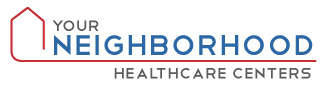 Historial de Nuevo PacienteNombre:____________________________________ Fecha de nacimiento: ____________      Edad:________								     Sexo:  Mujer     Hombre                 Raza:______________Contacto  de  emergencia:__________________ Relacion:_____________# Telefonico: __________________Razon de la visita de hoy: ____________________________________________________________________Historial Medico: Tiene, o alguna vez a tenido algunos de los problemas que estan a continuacion:Favor de circular TODOS los que applican:Transtorno de ansiedad	Coagulos en la sangre	   Acides/Reflujo			Poliquistosis OvaricaAsma			EPOC			   Hepatitis			Sindrome de las Piernas Enfermedad Autoinmune	Uso de Coumadin	   Ataques cardiacos		Inquietas (RLS)Aneurisma		Depresion		   Defectos de la valvula cardiac	EsquizofreniaArtritis			Diabetes Tipo I		   VIH o SIDA			ConvulsionesTranstorno Bipolar	(dependiente de insulina)	   Hipertension			Anemia (celulas falciformeTranstorno de sangrado	Diabetes Tipo II		   Hipertiroidismo			Desorden de la piel (Acne, Cataratas		(independiente de insulin)   Glaucoma			Psoriasis, Eccema)Cancer			Diabetes Insipida		   Osteoporosis			Derrame/EmboliaQuimioterapia		Diabetes (desconosido)	   Inflamacion del pancreas	Anemia de cooley				Dialisis			   Defectos Visuales		Transfusiones										Tuberculosis	Otros:__________________________________________Favor de anotar todas las Cirugias o Ingresos al hospital que haya tenido en el pasado:Lista de Medicamentos: Utilize el lado contrario de la pagina si es necesario:Allergias a Medicamentos:Historial Familiar: Favor de marcar si algun familiar a padecido de estas condiciones     Liste familiares (padre, madre, abuela/o, hermano/a, hijo/a)Mujeres:								 Hombres:Alguna vez se a realizado algunos de  los siguientes examenes?Historia Social:Historial de tabaquismo: Marque la caja que aplica a usted.1. Es usted un: □ Fumador actual □ Ex fumador □ No es fumador.2. Usted Fuma: □ Cigarillos □ Cigarros □ Pipas3. Si usted es un fumador/a actual: Con que frequencia fuma?□ Todos los dias  □ Algnos dias, pero no todos los dias.4. Si es usted un fumador/a actual: cuantos cigarros fumas por dia?□ 5 o menos   □ 6-10  □11-20  □ 11-20  □ 21-30  □ 31-605. Si es usted un fumador/a actual: Que tan pronto despues de despertarse fuma su primer cigarillo?□ Dentro de 5 minutos  □ 6-30 minutos  □ 31-60 minutos   □ 31 o mas  □ despues de 60 minutosSi es usted un fumador/a actual: Esta interesado/a en parar?□ Listo para parar   □ Pensando en parar   □ No estoy interesado en pararBebe alcohol?	Si es asi, cuanto toma por semana?______________Hace ejercicio?	Si es asi, con que frequencia y que tipo de ejercicio?_____________________Trabaja?	 En que trabaja?___________________________________Es usted:	Soltero/a	Casado/a	Divorciado/a	Viudo/aSe siente usted seguro en su casa? □Si	□NoAh sido usted una victim de abuso? □Si   □NoAh sido usted encarcelada?  □ Si   □ NoRevicion de Systema:  En los pasados 6 meses, ha tenido algunos de los siguientes sintomas? Circule los que apliquen					Contitucional:				Musculo- esqueletico:			EndocrinologiaFiebre/escalofrios				Dolor de espalda				Perdida de cabelloFatiga					Dolor de Cuello				Frequencia al urinarPerdida de peso				Dolor de articulaciones			Aumento de sedPerdida de apetito			Dolor de musculos			Intolerancia de calor o frioAllergias:				Dermatologia:				Hematologia:Ojos llorosos/ nariz que moquea		Picazon					Sangrado de encillasAllergias de temporada			Erupcion				 HematomasENT/Mouth:				Inflamacion				Sudores NocturnosDolor de oido				Urología / Genitourinario		Dolor o inchazon en Infeccion de sinusits frequentes		Dolor al urinar				ganglios linfaticosPerdida de oido				Frequencia al urinar			Sangrado de nariz			Sangrado irregular de vagina (mujeres)Oftalmologia:				Desecho de vagina o peneCambios de vision			Neurologico:Ojos irritados				ConvulcionesDolor de ojos				Marcha anomaliasRespiratorio:				Dolor de cabezaToz					entumecimiento u hormigueoSangre en la flema			Psicologico:Falta de aire				Problemas de suenoProduccion de phlema			AnsiedadGastrointestinal:			Depression o tristezaDolor abdominal				Escucha voces/ mira objetosDiarrhea/ Constipacion			Factores de estressSangrado en escremento			Pensamientos agreder a otros a si mismoAcidezFecha:Cirugia o Razon de Hospitalizacion:NombreDosisFrequenciaRazonMedicamentoReaccionEnfermedades CardiacasHipertensionDerrame/ EmboliaDiabetesCancerTypo-Enfermedades del RinonTranstornos de sangrado/CoagulosEnfermedad de TiroidesTranstornos MentalesOsteoporosisEpilepsia /convulsionesGlaucomaOtrosFecha de ultimo Periodo Menstrual # total de Embarazos# total de partos# de abortosA que Edad Empezo a Menstruar?A que Edad Comenso la MenopausiaA que edad tuvo su primer relacion sexual?Alguna vez a tenido alguno de los siguientes?  (favor de circular) -Embarazo Ectopico  -Histerectomia  (parcial o complete)- Ablacion-Ligacion de Trompas          Tiene dificultad al orinar?Hace fuerzas frequentemente al orinar?El flujo de orina es menor que usualmente?Siente que la vejiga queda completamente  vacia despues de orinar?Se levanta frequentemente por las noches para ir a orinar?Tiene dificultad para lograr o mantener una ereccion?Tiene dificultad para eyacular?ExamenAno/ Razon/ ResultadoPapanicolaoBiopsia de la prostataMammogramaColonoscopiaEndoscopiaElectrocardiogramaPrueba de esfuerzo cardiacoEchocardiogramaRadiografia del pechoTomografia axial computarizadaEEGDensiometriaOtra